Приложение №2 к Агентскому договору Отчет Агента № __ от _____ 20 __г. Общество с ограниченной ответственностью «Инвойс», в лице генерального директора Брянского А.А., действующего на основании Устава, именуемое в дальнейшем «Принципал» с одной стороны, 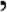 и __________________,  именуем___ в дальнейшем «Агент», составили настоящий Отчет Агента о нижеследующем:Размер вознаграждения Агента за (Отчетный период)  составляет  ____________________ (___________________________________) рублей, исходя из следующего расчета:  Вознаграждение Агента НДС не облагается в связи с применением специального налогового режима «Налог на профессиональный доход».Стороны никаких претензий в связи с исполнением Агентского договора друг к другу не имеют.Отчет составлен на русском языке в 2 (Двух) подлинным экземплярах, имеющих равную юридическую силу, по одному экземпляру для каждой из Сторон.№ п/пНаименование Предприятия, ИННСумма Переводов в пользу ПредприятияВыручка Принципала, за вычетом налогаВознаграждение Агента№ п/пНаименование Предприятия, ИННруб. РФруб. РФруб. РФ1.2.ИТОГО:ИТОГО:ИТОГО:Принципал: Генеральный директор_________________ / А.А. Брянский/М.П.Агент: __________________/___________/